GALASOL PRO s.r.o. OLOMOUC nabízíCHLAZENÉ KUŘECÍ MASOprodej ve čtvrtek 08.02.KOŽUŠANY – u pošty08:00 – 08:10  TÁŽALY – u obecního úřadu08:10 – 08:20  Tel:739094236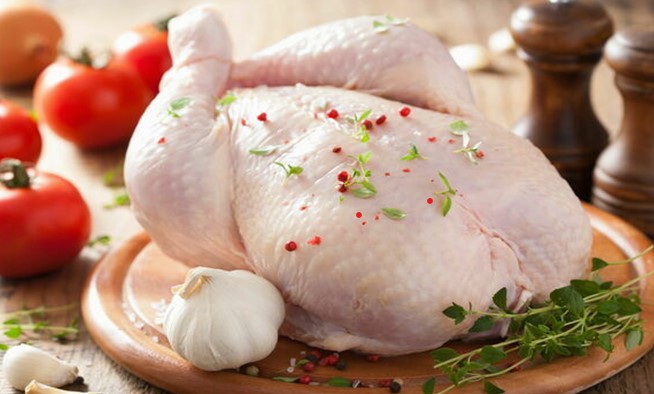 Pravidelný prodej každých 14 dníKuřecí stehna  Kuřecí prsaKuřecí steak bez kůže                                      Kuřecí křídla s hrudí 63,- Kč/kg118,- Kč/kg118,- Kč/kg42,- Kč/kg